State of Missouri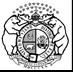 Department of Mental HealthDivision of Developmental DisabilitiesFY25 Central Missouri Autism Program (CMAP) Services Selection FormBefore selecting the below services and providers, review the following CMAP provider service limitations, requirements, instructions, and provider service areas:Individuals enrolled in a Medicaid Waiver may not receive any CMAP services from Easterseals.Individuals enrolled in a Medicaid Waiver may not receive CMAP respite services from Judevine.Review instructions in the Support Coordinator Roles & Responsibilities concerning enrollment, initial plans, amendments, annual plan, and disenrollment.Review the CMAP FY25-26 Service Directory for complete service descriptions, limitations, provider requirements and provider documentation.   Review page 3 of the CMAP FY25-26 Service Directory for information about “Central     MO Autism Program” & “Central MO Autism Project,” funding, areas served, and    provider information.Name DMH ID Plan Type XSpecialized Autism ServicesOnly 1 Provider May Be SelectedOnly 1 Provider May Be SelectedAutism Training  ABA Assessment ServicesABA Adaptive Behavior TreatmentPre-employment ILS  XSpecialized Autism Services Multiple Providers May Be Selected Multiple Providers May Be SelectedIntakeIndividualized Service PlanCommunity Inclusion  Family Resource ServicesFamily Resource Services PhoneParent Training  Respite Social Skills GroupsSocial Skills Curriculum Based